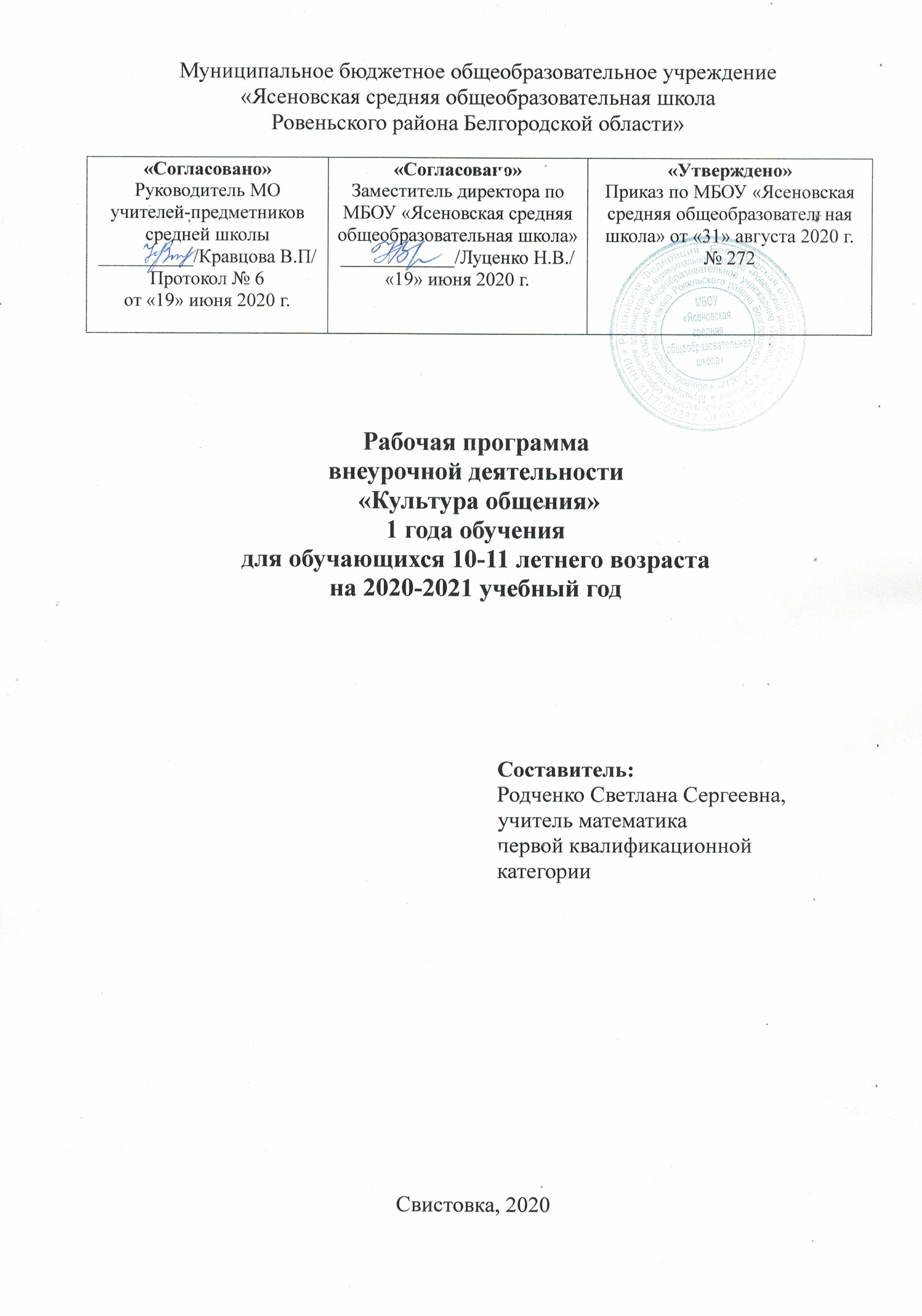 Рабочая программа внеурочной деятельности «Основы финансовой грамотности»1 года обучения для обучающихся 14-15 летнего возрастана 2020-2021 учебный годСвистовка, 2020Пояснительная запискаРабочая программа предмета «Основы финансовой грамотности» составлена в соответствии с УМК В.В.Чумаченко «Основы финансовой грамотности», а также в соответствии со следующими документами:1. Федеральный закон от 29.12.2012 № 273-ФЗ «Об образовании в Российской Федерации».2. Проект Минфина России «Содействие повышению уровня финансовой грамотности населения и развитию финансового образования в Российской Федерации». Информация о Проекте представлена на официальном сайте Минфина России: http://www.minfin.ru/ru/om/fingram/3. Концепция Национальной программы повышения уровня финансовой грамотности населения Российской Федерации http://www.misbfm.ru/node/11143.4. Стратегия развития финансового рынка российской федерации на период до 2020 года http://www.ippnou.ru/lenta.php?idarticle=005586.Повышение финансовой грамотности является одним из основных направлений формирования инвестиционного ресурса, обозначенных в Концепции долгосрочного социально-экономического развития Российской Федерации на период до 2020 года.Актуальность программы «Основы финансовой грамотности» продиктована развитием финансовой системы и появлением широкого спектра новых сложных финансовых продуктов и услуг, которые ставят перед гражданами задачи, к решению которых они не всегда  готовы.Поэтому введение курса «Основы финансовой грамотности» помогает создать условия для развития личности подростка, мотивации к обучению, для формирования социального и профессионального самоопределения, а также является профилактикой асоциального поведения. Именно овладение основами финансовой грамотности поможет учащимся применить полученные знания в жизни и успешно социализироваться в обществе.Содержание программы существенно расширяет и дополняет знания девятиклассников о личном финансировании, управлении домашней бухгалтерией, функционировании фондового рынка и банковской системы, а выполнение творческих работ, практических заданий позволит подросткам приобрести опыт принятия экономических решений в области управления личными финансами, повышать свою профессиональную компетентность в будущем,  применить полученные знания в реальной жизни.Кроме того, задачи с финансово-экономическим содержанием включены в материалы итоговой аттестации за курс основной школы.Новизной данной программы является направленность курса на формирование финансовой грамотности девятиклассников на основе построения прямой связи между получаемыми знаниями и их практическим применением, пониманием и использованием финансовой информации на настоящий момент и в долгосрочном периоде и ориентирует на формирование ответственности у подростков за финансовые решения с учетом личной безопасности и благополучия.
Отличительной особенностью  программы предмета «Основы финансовой грамотности»  является то, что он базируется на системно-деятельностном подходе к обучению, который обеспечивает активную учебно-познавательную позицию учащихся. У них формируются не только базовые знания в финансовой сфере, но также необходимые умения, компетенции, личные характеристики и установки согласно ФГОС последнего поколения.Цель программы: формирование ключевых компетенций обучающихся для принятия рациональных финансовых решений в сфере управления личными финансами.Задачи программы:- создать комфортные условия, способствующие формированию коммуникативных компетенций;- формировать положительное мотивационное отношение к экономике через развитие познавательного интереса и осознание социальной необходимости;- изучить нормативные и методические документы Минобрнауки по повышению уровня финансовой грамотности и финансово-экономического образования учащихся;- освоить систему знаний о финансовых институтах современного общества и инструментах управления личными финансами;- овладеть умением получать и критически осмысливать экономическую информацию, анализировать, систематизировать полученные данные;- формировать опыт применения знаний о финансовых институтах для эффективной самореализации в сфере управления личными финансами;- формировать у обучающихся готовность принимать ответственные и обоснованные решения в области управления личными финансами, способности реализовать эти решения;- формировать основы культуры и индивидуального стиля экономического поведения, ценностей деловой этики;- воспитывать ответственность за экономические решения.Настоящая программа предназначена для обучающихся 9 класса.Рабочая программа рассчитана на 16 часов в год (0,5 часа в неделю).Формы организации учебного процессаДля достижения поставленных целей и с учетом вышесказанного в основе организации занятий лежат, прежде всего, педагогические технологии, основанные на сотрудничестве и сотворчестве участников образовательного процесса, критическом анализе полученной информации различного типа, деятельностные технологии, проектная и исследовательская деятельность, игровая  технология.На занятиях учащиеся занимаются различными видами познавательной деятельности, учатся творчески мыслить и решать практико-ориентированные экономические задачи.Так как метод обучения – это обобщающая модель взаимосвязанной деятельности учителя и учащихся и она определяет характер (тип) познавательной деятельности учащихся, то методы обучения реализуются в следующих формах работы:Деловые игры.Использование технических средств обучения, ресурсов интернета.Работа с источниками экономической информации.Анализ инструментов финансовых рынков, экономической ситуации на отдельных рынках и в регионе.Интерактивные технологии.Групповая , фронтальная и индивидуальная  работа.Экскурсии.Планируемые результатыСтруктура и содержание предмета «Основы финансовой грамотности»» предполагают, что учащиеся должны овладеть практическими навыками планирования и оценки собственных экономических действий в сфере управления семейным бюджетом, личными финансами.В течении учебного года обучающиеся старших классов демонстрируют общие проектные умения: планировать и осуществлять проектную деятельность; определять приоритеты целей с учетом ценностей и жизненных планов; самостоятельно реализовывать, контролировать и осуществлять коррекцию своей деятельности на основе предварительного планирования; использовать доступные ресурсы для достижения целей; применять все необходимое многообразие информации и полученных в результате обучения знаний, умений и компетенций для целеполагания, планирования и выполнения индивидуального проекта.Требования к уровню подготовки учащихсяПредметные результаты изучения данного предмета – приобретение школьниками компетенций в области финансовой грамотности, которые имеют большое значение для последующей интеграции личности в современную банковскую и финансовую среды. Кроме того, изучение курса формирует навыки старшеклассников принятия грамотных и обоснованных финансовых решений, что в конечном итоге поможет им добиться финансовой самостоятельности и успешности в бизнесе.Метапредметные результаты – развитие аналитических способностей, навыков принятия решений на основе сравнительного анализа сберегательных альтернатив, планирования и прогнозирования будущих доходов и расходов личного бюджета, навыков менеджмента.Личностными результатами изучения курса – это воспитание мотивации к труду, стремления строить свое будущее на основе целеполагания  и планирования, ответственности за настоящее и будущее собственное финансовое благополучие, благополучие своей семьи и государства.Таким образом, в результате обучения по данному предмету выпускник научится:- принимать рациональные финансовые решения  в сфере управления личными финансами;- проводить своевременный финансовый анализ;- ставить стратегические задачи для достижения личных финансовых целей;- планировать и прогнозировать будущие доходы и расходы личного бюджета;- определять направления взаимодействия граждан с фондовыми и валютными ранками;- основам взаимодействия с кредитными организациями;- основным понятиям и инструментам взаимодействия с участниками финансовых отношений;- основам управления налоговыми платежами с целью снижения налоговых расходов в условиях соблюдения налоговой дисциплины;- выбирать страховые продукты и страховые компании;- принимать инвестиционные решения с позиции минимизации финансовых рисков;- составлять личный финансовый план.Выпускник получит возможность научиться:- в сотрудничестве с учителем ставить новые учебные задачи;- распознавать принципы функционирования финансовой системы современного государства;- понимать личную ответственность за решения, принимаемые в процессе взаимодействия с финансовыми институтами;- понимать права и обязанности в сфере финансов;- владеть коммуникативными компетенциями;- анализировать и интерпретировать финансовую информацию из разных источников;- определять задачи в области управления личными финансами;- находить источники информации для решения финансовых задач;- сотрудничать со сверстниками и взрослыми в образовательной и учебно-исследовательской деятельности;- формировать собственную финансовую стратегию;- решать финансовые задачи;- проявлять познавательную инициативу в учебном сотрудничестве;- самостоятельно учитывать выделенные учителем ориентиры действия в новом учебном материале;- осуществлять констатирующий и предвосхищающий контроль по результату и по способу действия, актуальный контроль на уровне произвольного внимания;- самостоятельно оценивать правильность выполнения действия и вносить необходимые коррективы в исполнение как по ходу его реализации, так и в конце действия.Календарно-тематическое планированиеСодержание программы учебного предметаОсвоение содержания предмета «Основы финансовой грамотности»  осуществляется с опорой на межпредметные связи с курсами базового уровня обществознания, истории, технологии, математики, предметами регионального компонента.Личное финансовое планирование (4 часа).Содержание учебного блока.Знакомство с курсом. Краткая характеристика изучаемого курса. Формирование понятия человеческого капитала. Формирование знаний о применении человеческого капитала.Принятие решений о личном финансировании. Определение целей, подбор альтернатив.Активы и пассивы. Доходы и расходы. Составление текущего и перспективного личного финансового бюджета. Основные источники дохода. Типичные уровни доходов и расходов в течение жизни человека.Составление текущего личного финансового плана.Личное финансовое планирование. Стратегия и тактика в финансовой игре.Формы организации учебных занятий.Урок-лекция, урок открытия новых знаний, урок актуализации знаний, комбинированный урок, урок-обобщения, урок - деловая игра, творческая работа.Основные виды деятельности.Знать роль предмета «Основы финансовой грамотности», понятие «человеческий капитал», «деньги», их функции. Уметь объяснять, что такое потребление, что является основными источниками доходов, распознавать свои активы и пассивы, уметь вести их учет. Знать как составлять бюджет, уметь оптимизировать расходы. Уметь разрабатывать стратегию достижения своих целей, создавать личный финансовый план достижения целей. Уметь работать в команде, стремиться к сотрудничеству.Депозит (3 часа).Содержание учебного блока.Накопления, инфляция, причины инфляции, расчет инфляции. Депозит. Оценка рисков. Проценты по депозитам. Преимущества и недостатки депозита. Условия и содержание депозита. Номинальная ставка, реальная ставка, депозитный договор. Виды банковских депозитов. Банки, банковские вклады, финансовые риски.Формы организации учебных занятий.Урок - открытия новых знаний, урок актуализации знаний, комбинированный урок, урок – обобщения знаний.Основные виды деятельности.Знать понятия накопление и инфляции, причины инфляции. Рассчитывать инфляцию.Знать понятие депозит. Уметь давать собственную оценку рискам, знать способы начисления процентов по депозитам. Уметь характеризовать особенности депозита в России. Знать способы начисления процентов по депозитам. Уметь вычислять простые и сложные проценты по депозиту, приводить примеры виды банковских депозитов, проявлять креативность в творческой работе.Кредит (4 часа).Содержание учебного блока.Понятие кредита. Знакомство с основными характеристиками кредита. Выгода при выборе кредита. Стоимость кредита. Вычисления  по уменьшению стоимости кредита. Типичные ошибки при использовании кредита.Формы организации учебных занятий.Урок - открытия новых знаний, урок актуализации знаний, комбинированный урок, урок – обобщения, творческая работа.Основные виды деятельности.Знать понятие «кредит», его характеристики. Знать необходимые документы при оформлении кредита. Научиться анализировать и сравнивать условия по кредиту в различных банках. Уметь характеризовать особенности кредита в России, приводить собственные примеры прав и обязанностей кредитополучателя, давать оценку изученному явлению, проявлять креативность в творческой работе.Расчетно-кассовые операции (3 часа).Содержание учебного блока.Банковская система, экономические ситуации.Знакомство с выбором банковской карты. Виды банковских карт (дебетовая и кредитная). Банковская прибыль. Основные виды банковских процентов. Пластиковые карты. Банкоматы, мобильные банки. Применение пластиковых карт в расчетах и платежах, различие между дебетовыми и кредитными картами. Хранение обмен и перевод денег. Различные виды платежных средств. Формы дистанционного банковского обслуживания. Повторение изученного по блоку. Экскурсия в банк.Формы организации учебных занятий.Урок - открытия новых знаний, урок актуализации знаний, комбинированный урок, урок – обобщения, урок -экскурсия.Основные виды деятельности.Знать понятие «Банковская система», функции центрального банка. Уметь решать познавательные и практические задачи, отражающие типичные экономические ситуации. Знать виды банковских карт. Понимать, в чем состоит механизм получения банковской прибыли. Уметь характеризовать основные виды банковских процентов. Знать правила пользования банкоматами, мобильными банками, онлайн-банками.Повторение изученного  (2 часа).Содержание учебного блока.Личное финансовое планирование, депозит, кредит, расчетно-кассовые операции. Стратегия и тактика в деловой игре «Золотая корона».Формы организации учебных занятий.Урок – деловая игра, урок обобщения знаний.Основные виды деятельности.Уметь применять на практике знания полученные  на уроках по предмету «Основы финансовой грамотности», разрабатывать стратегию и тактику в командной игре, проявлять креативность, инициативу.Перечень учебно-методических средств обученияОсновная литератураВ.В.Чумаченко. Основы финансовой грамотности. Учебное пособие. – М.: Просвещение, 2018 г.В.В.Чумаченко. Основы финансовой грамотности. Методические рекомендации. – М.: Просвещение, 2018 г.В.В.Чумаченко. Основы финансовой грамотности. Рабочая тетрадь. – М.: Просвещение, 2018 г.Дополнительная литератураЭкономика: 10-11 классы: базовый уровень: учебник для учащихся общеобразовательных организаций / Г.Э. Королёва, Т.В. Бурмистрова. – 4-е изд., стереотип. – М.: Вентана-Граф, 2018 Введение в экономику: Учебник для 10,11 кл. общеобразоват. Учрежд. – 5-е изд., /Автономов В.С. – М.: Вита – Пресс, 2003Интернет-ресурсы1. www.nlu.ru2. www.banki.ru3. www.banki.ru4. www.nalog.ru5. www.prostrahovanie.ruМуниципальное бюджетное общеобразовательное учреждение«Ясеновская средняя общеобразовательная школаРовеньского района Белгородской области»Рабочая программа внеурочной деятельности «Основы финансовой грамотности»одного года обучения14-15 летнего возраста для 9 классана 2020 - 2021 учебный год                                                                  Составитель:                                                               Шилова Ольга Николаевна,учитель обществознанияпервой квалификационной категорииСвистовка                                                              2020№п/пРазделы программы и темы учебных занятийРазделы программы и темы учебных занятийВсего часовВ том числеВ том числеПлановые сроки прохож-денияПлановые сроки прохож-денияВоспитательные задачи№п/пРазделы программы и темы учебных занятийРазделы программы и темы учебных занятийВсего часовТеорияПрактикаПлан Факт http://www.ippnou.ru/lenta.php?idarticle=005586Личное финансовое планированиеЛичное финансовое планирование4Формировать положительное мотивационное отношение к экономике через развитие познавательного интереса и осознание социальной необходимостиВоспитывать ответственность за экономические решения11Знакомство с курсом «ОФГ»1103.09Формировать положительное мотивационное отношение к экономике через развитие познавательного интереса и осознание социальной необходимостиВоспитывать ответственность за экономические решения22Принятие решений о личном финансировании10,70,310.09Формировать положительное мотивационное отношение к экономике через развитие познавательного интереса и осознание социальной необходимостиВоспитывать ответственность за экономические решения33Домашняя бухгалтерия. Активы и пассивы. Доходы и расходы10,70,317.09Формировать положительное мотивационное отношение к экономике через развитие познавательного интереса и осознание социальной необходимостиВоспитывать ответственность за экономические решения44Составление личного финансового плана1124.09Формировать положительное мотивационное отношение к экономике через развитие познавательного интереса и осознание социальной необходимостиВоспитывать ответственность за экономические решенияДепозит3Формировать положительное мотивационное отношение к экономике через развитие познавательного интереса и осознание социальной необходимостиВоспитывать ответственность за экономические решения55Что такое депозит и какова его природа?1101.10Формировать положительное мотивационное отношение к экономике через развитие познавательного интереса и осознание социальной необходимостиВоспитывать ответственность за экономические решения66Условия депозита10,70,308.10Формировать положительное мотивационное отношение к экономике через развитие познавательного интереса и осознание социальной необходимостиВоспитывать ответственность за экономические решения77Управление рисками по депозиту10,70,315.10Формировать положительное мотивационное отношение к экономике через развитие познавательного интереса и осознание социальной необходимостиВоспитывать ответственность за экономические решенияКредит4Формировать положительное мотивационное отношение к экономике через развитие познавательного интереса и осознание социальной необходимостиВоспитывать ответственность за экономические решения88Что такое кредит?10,70,322.10Формировать положительное мотивационное отношение к экономике через развитие познавательного интереса и осознание социальной необходимостиВоспитывать ответственность за экономические решения99Основные характеристики кредита10,70,305.11Формировать положительное мотивационное отношение к экономике через развитие познавательного интереса и осознание социальной необходимостиВоспитывать ответственность за экономические решения1010Как выбрать наиболее выгодный кредит10,70,312.11Формировать положительное мотивационное отношение к экономике через развитие познавательного интереса и осознание социальной необходимостиВоспитывать ответственность за экономические решения1111Типичные ошибки при использовании кредита10,70,319.11Формировать положительное мотивационное отношение к экономике через развитие познавательного интереса и осознание социальной необходимостиВоспитывать ответственность за экономические решенияРасчетно-кассовые операции3Формировать положительное мотивационное отношение к экономике через развитие познавательного интереса и осознание социальной необходимостиВоспитывать ответственность за экономические решения1212Хранение, обмен и перевод денег10,70,326.11Формировать положительное мотивационное отношение к экономике через развитие познавательного интереса и осознание социальной необходимостиВоспитывать ответственность за экономические решения1313Различные виды платежных средств10,70,303.12Формировать положительное мотивационное отношение к экономике через развитие познавательного интереса и осознание социальной необходимостиВоспитывать ответственность за экономические решения1414Формы дистанционного банковского обслуживания10,70,310.12Формировать положительное мотивационное отношение к экономике через развитие познавательного интереса и осознание социальной необходимостиВоспитывать ответственность за экономические решенияПовторение изученного2Формировать положительное мотивационное отношение к экономике через развитие познавательного интереса и осознание социальной необходимостиВоспитывать ответственность за экономические решения1515Деловая игра «Золотая корона»1117.12Формировать положительное мотивационное отношение к экономике через развитие познавательного интереса и осознание социальной необходимостиВоспитывать ответственность за экономические решения1616Повторение и обобщение знаний по курсу 1124.12Формировать положительное мотивационное отношение к экономике через развитие познавательного интереса и осознание социальной необходимостиВоспитывать ответственность за экономические решенияИтого1610,75,3Формировать положительное мотивационное отношение к экономике через развитие познавательного интереса и осознание социальной необходимостиВоспитывать ответственность за экономические решения«Согласовано»Руководитель МО учителей – предметников основной школы__________/Кравцова В.П./Протокол № 5от «18» июня 2020 г.«Согласовано»Заместитель директора   МБОУ «Ясеновская средняя общеобразовательная школа»____________/Луценко Н.В./«18» июня 2020 г.«Утверждено»Приказ по МБОУ «Ясеновская средняя общеобразовательная школа»  от «31» августа 2020 г № 272